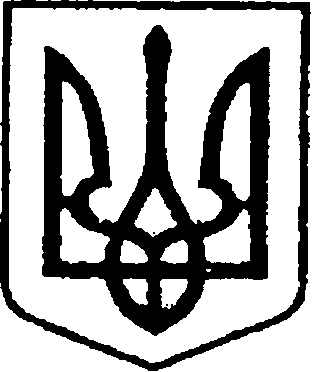 УКРАЇНАЧЕРНІГІВСЬКА ОБЛАСТЬН І Ж И Н С Ь К А    М І С Ь К А    Р А Д АВ И К О Н А В Ч И Й    К О М І Т Е ТР І Ш Е Н Н Явід   13 вересня 2016 року	                 м. Ніжин	                                №256     Про відзначення з нагодиДня машинобудівника УкраїниВідповідно до  статей 40, 42, 59 Закону України «Про місцеве самоврядування в Україні», рішення Ніжинської міської ради Чернігівської області «Про затвердження нової редакції положень про Почесну грамоту, Грамоту та Подяку виконавчого комітету Ніжинської міської ради»                             від 25 грудня 2014 року № 22-63/2014, Регламенту виконавчого комітету Ніжинської міської ради Чернігівської області VІІ скликання, затвердженого рішенням виконавчого комітету Ніжинської міської ради Чернігівської області VІІ скликання  від 11.08.2016 р. №220, розглянувши клопотання голови правління ПрАТ «Завод «Ніжинсільмаш», директора ДП НВК «Прогрес», виконавчого директора ПАТ «Ніжинський механічний завод», директора філії «Тракторний завод» ТОВ «Укравтозапчастина», з нагоди відзначення професійного свята - Дня машинобудівника України виконавчий комітет Ніжинської міської ради вирішив:1.Нагородити Почесною грамотою виконавчого комітету Ніжинської міської ради Клименка Олександра Григоровича – начальника інженерного цеху ПрАТ «Завод «Ніжинсільмаш», за високу професійну майстерність,  багаторічну сумлінну працю, досягнення найкращих результатів у праці,                   з нагоди професійного свята – Дня машинобудівника України                            та 90-річчя від дня заснування заводу.2.Нагородити Грамотою виконавчого комітету Ніжинської міської ради за високу професійну майстерність, багаторічну сумлінну працю, досягнення найкращих результатів у праці, з нагоди професійного свята –                              Дня машинобудівника України та 90-річчя  від дня заснування заводу:2.1.Киричок Олену Георгіївну – штампувальника цеху основного виробництва  ПрАТ «Завод «Ніжинсільмаш»;2.2.Дейнеку Тетяну Василівну – штампувальника цеху основного виробництва  ПрАТ «Завод «Ніжинсільмаш»;2.3.Беспалу Людмилу Шарифівну – старшого майстра цеху основного виробництва  ПрАТ «Завод «Ніжинсільмаш»;2.4.Коваля Анатолія Миколайовича – інженера-електроніка цеху основного виробництва  ПрАТ «Завод «Ніжинсільмаш».3.Оголосити Подяку виконавчого комітету Ніжинської міської ради                   за високий професіоналізм, сумлінну працю, з нагоди  професійного               свята – Дня машинобудівника України та 90-річчя  від дня заснування заводу:                      3.1.Беспалому Івану Миколайовичу – слюсарю-електрику інженерного цеху ПрАТ «Завод «Ніжинсільмаш»;3.2.Сипливець Валентині Сергіївні – гальваніку цеху основного виробництва  ПрАТ «Завод «Ніжинсільмаш»;3.3.Шлагану Сергію Григоровичу – слюсарю з механоскладальних робіт цеху основного виробництва  ПрАТ «Завод «Ніжинсільмаш»;3.4.Ященку Володимиру Івановичу – електромонтеру з ремонту                      та обслуговування електроустаткування відділу головного енергетика  ПрАТ «Завод «Ніжинсільмаш». 4.Нагородити Грамотою виконавчого комітету Ніжинської міської ради за високу професійну майстерність, багаторічну сумлінну працю, досягнення найкращих результатів у праці та з нагоди професійного свята –                              Дня машинобудівника України:4.1.Малюгу Олександра Михайловича – головного механіка відділу головного механіка Державного підприємства Науково-виробничий комплекс  «Прогрес»;4.2.Дереку Володимира Андрійовича – токаря механоскладальної дільниці Публічного акціонерного товариства «Ніжинський механічний завод»;4.3.Бойка Сергія Миколайовича - слюсаря з механоскладальних робіт              3 розряду Філії «Тракторний завод» товариства з обмеженою відповідальністю «Укравтозапчастина».5.Оголосити Подяку виконавчого комітету Ніжинської міської ради                   за високий професіоналізм, сумлінну працю та з нагоди  професійного               свята – Дня машинобудівника України:5.1.Клюзку Сергію Євгенійовичу – заступнику начальника механоскладального виробництва №701 з нової техніки та маркетингу Державного підприємства Науково-виробничий комплекс  «Прогрес»;5.2.Конопльовій Ганні Андріївні - контролеру оптичних деталей                   та приладів 5 розряду служби якості та відділу технічного контролю                     Державного підприємства Науково-виробничий комплекс  «Прогрес»;5.3.Удовику Сергію Дмитровичу – інженеру-конструктору технічного відділу Публічного акціонерного товариства «Ніжинський механічний завод»;5.4.Мочалову Олександру Олександровичу - слюсарю                                        з механоскладальних робіт 3 розряду Філії «Тракторний завод» товариства               з обмеженою відповідальністю «Укравтозапчастина»;5.5.Холоденку Роману Григоровичу – маляру 3 розряду Філії «Тракторний завод» товариства з обмеженою відповідальністю «Укравтозапчастина».6.Відділу юридично-кадрового забезпечення апарату виконавчого комітету Ніжинської міської ради (Лезі В. О.) забезпечити оприлюднення цього рішення протягом п’яти робочих днів з дати його прийняття                            на офіційному сайті Ніжинської міської ради.7.Контроль за виконанням цього рішення залишаю за собою.Міський голова                                                                                     А. В. Лінник